执行蒙特利尔议定书多边基金执行委员会第八十六次会议2020年11月2日至6日，蒙特利尔延至2021年3月8日至12日联合国环境规划署2021-2023年业务计划本文件介绍了联合国环境规划署的2021-2023年业务计划，其中包括：2021-2023年期间逐步淘汰《蒙特利尔议定书》项下的管控物质（管控物质）的规划活动；业务计划绩效指标；政策问题；以及供执行委员会审议的一项建议。本文件随附联合国环境规划署2021-2023年业务计划说明。2021年至2023年期间的计划活动表1按年份列出环境规划署业务计划中所含活动的资金价值。表1.  按提交的环境规划署2021-2023年业务计划开列的资源分配情况（千美元）** 包含相关机构支助费用（如适用）。秘书处的评论氟氯烃淘汰管理计划第二阶段为低消费量（LVC）国家氟氯烃淘汰管理计划第二阶段提供的资金总额为638万美元（包含2021-2023年的229万美元），用于削减氟氯烃基准消费量67.5％，此外，低消费量国家实现100％削减的项目费用为106万美元（包括2021-2023年的514,149美元）。为非低消费量国家氟氯烃淘汰管理计划第二阶段提供的资金总额为804万美元（包括2021-2023年的365万美元）。氟氯烃淘汰管理计划第三阶段四个国家（亚美尼亚、阿曼、巴基斯坦和摩尔多瓦共和国）的氟氯烃淘汰管理计划第三阶段业务计划共包含243万美元（包括2021-2023年的799,033美元）。只有那些其氟氯烃淘汰管理计划第二阶段的削减目标低于2025年履约目标已被核准的国家的氟氯烃淘汰管理计划第三阶段才被允许纳入业务计划（第84/46（e）号决议）。氟氯烃技术援助区域项目环境规划署已将一个氟氯烃技术援助区域项目纳入业务计划，该项目旨在“促进高环境温度国家空调行业使用全球升温潜能值低的制冷剂（PRAHA-III）”，2021年编列的金额为508,500美元。没有为此类示范项目设定供资窗口。氢氟碳化合物相关活动氢氟碳化合物活动包括在埃及的一项示范活动， 2021年提供资金56,500美元；2021年和2022年为三个国家（安提瓜和巴布达、中非共和国和印度）提供金额为481,500美元的扶持活动；为一项技术援助活动提供金额136万美元（2021年至2023年提供678,000美元）；以及2021年和2022年48个国家总计444万美元的氢氟碳化合物逐步淘汰计划准备活动。联合国工发组织在其2021年至2023年的业务计划中列入了一个投资项目，用于改造埃及一家压缩机制造公司（ZMC）的一条生产线，环境规划署已纳入一项政策筹备与市场准备情况评估相关的非投资类组成部分；根据第78/3（g）号决议，这项非投资类组成部分不符合供资条件。按照要求已提交其政府致函表明其有意尽最大努力根据第79/46（d）（i）号决议尽快批准《基加利修正案》的三个国家的扶持活动已经纳入业务计划。48个国家中有15个国家尚未批准《基加利修正案》，但已按照要求提交其政府致函表明其有意尽最大努力批准《基加利修正案》，这些国家的氢氟碳化合物逐步淘汰准备活动已经纳入业务计划。环境规划署已将一个氢氟碳化合物技术援助全球项目列入业务计划，该项目“让臭氧官员和国家能源政策制定者结对支持《基加利修正案》目标”，该项目不符合供资条件。合规协助规划按照执行委员会的商定，合规协助规划的费用预计将以每年3％的速度增加。 2021-2023年为合规协助规划编列的供资总额为3429万美元。 2021年的合规协助规划预算已在第86次会议的IAP会议上获得批准。秘书处的拟议调整根据执行委员会的有关决定，秘书处对环境规划署2021-2023年业务计划做出相应的调整。在缔约方就2021-2023年三年期多边基金的充资水平做出决定之前，可能需要作进一步调整。在审查经修订的环境规划署《 2021-2023年业务计划》时，秘书处注意到下列调整没有包括在内：表2.  对环境规划署2021-2023年业务计划作出的调整（千美元）表3载列秘书处对环境规划署2021-2023年业务计划作出拟议调整的结果，这些调整也已在多边基金2021-2023年综合业务计划的框架内得到解决。表3.  环境规划署2021-2023年业务计划经调整后资源分配情况（千美元）**包含相关机构支助费用（如适用）。绩效指标环境规划署在其业务计划说明中根据第71/28号决议提交了绩效指标。秘书处已向环境规划署通报表4列示的各项目标。表4.  环境规划署2021年的绩效指标*如果一个机构的目标由于另一合作机构或牵头机构的原因无法提交供资批次，若经该机构同意，则该机构的目标将被降低。**如果执行委员会尚未就其资金筹措作出决定，则不应评估项目的准备情况。表5载列第48/7（e）号决议采用的环境规划署在合规协助规划方面的绩效指标。表5.  环境规划署2021年的合规协助规划绩效指标政策问题环境规划署要求执行委员会就编制氢氟碳化合物逐步淘汰国家执行计划的资格条件和准则提供指导。建议谨请执行委员会：注意到UNEP / OzL.Pro / ExCom / 86/28号文件所载环境规划署2021-2023年业务计划；以及核准UNEP / OzL.Pro / ExCom / 86/28号文件表4和表5载列的环境规划署绩效指标。联  合  国联  合  国EP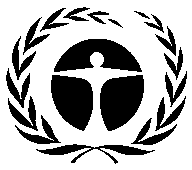 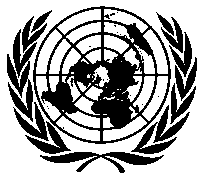 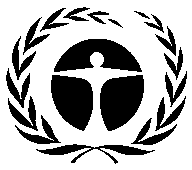 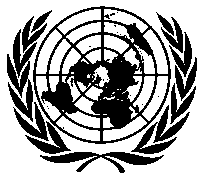 联 合 国环 境 规 划 署Distr.GENERAL16 February 2021CHINESEORIGINAL: ENGLISH项目2021年2022年2023年共计 (2021–2023)2023年后共计氟氯烃类活动氟氯烃类活动氟氯烃类活动氟氯烃类活动氟氯烃类活动氟氯烃类活动已核准的氟氯烃淘汰管理计划3,6333,3874,03211,05214,836氟氯烃淘汰管理计划项目准备工作–第二阶段10228 013034氟氯烃淘汰管理计划第二阶段3,6461,3101,4916,4479,033氟氯烃淘汰管理计划项目准备工作–第三阶段 0 023230氟氯烃淘汰管理计划第三阶段97624787991,630氟氯烃技术援助509 0 0509 0氟氯烃类活动 - 小计7,9865,3495,62318,95925,532氢氟碳化合物类活动氢氟碳化合物类活动氢氟碳化合物类活动氢氟碳化合物类活动氢氟碳化合物类活动氢氟碳化合物类活动氢氟碳化合物–演示57 0 057 0氢氟碳化合物–扶持活动 268214 0482 0氢氟碳化合物淘汰计划–项目准备工作2,7371,701 04,438 0氢氟碳化合物–技术援助0 678 0678678氢氟碳化合物类活动 - 小计3,0612,59305,654678标准活动标准活动标准活动标准活动标准活动标准活动体制强化8,5223,2558,52220,298 0合规协助规划11,09511,42811,77134,294 0标准活动 - 小计19,61714,68320,29254,5920总计30,66422,62525,91679,20526,210调整2021–2023年2023年后反映协定核准的实际数额的氟氯烃淘汰管理计划金额0(0.004)根据第74/50（c）（xii）号决议（5）（十二），低消费量国家氟氯烃淘汰管理计划第二阶段的最大允许值实现削减氟氯烃基准消费量67.5%或100％(5)(13)根据第84/46（e）号决议编制氟氯烃淘汰管理计划第三阶段的项目(11)0氟氯烃技术援助(509)0氟氯烃演示(57)0根据第56/16（c）号决议制定氢氟碳化合物逐步淘汰的管理计划(404)0氟氯烃技术援助(678)(678)与朝鲜民主主义人民共和国依照第80/34（c）（iii）b号决议的体制强化项目(333)0 项目2021年2022年2023年共计(2021–2023)2023年后共计氟氯烃类活动氟氯烃类活动氟氯烃类活动氟氯烃类活动氟氯烃类活动氟氯烃类活动核准的氟氯烃淘汰管理计划3,6333,3874,03211,05214,836氟氯烃淘汰管理计划项目准备工作–第二阶段10228013034氟氯烃淘汰管理计划第二阶段3,6431,3081,4916,4419,020氟氯烃淘汰管理计划项目准备工作–第三阶段0011110氟氯烃淘汰管理计划第三阶段97624787991,630氟氯烃技术援助00 0 00 氟氯烃类活动 - 小计7,4745,3475,61218,43425,519氢氟碳化合物类活动氢氟碳化合物类活动氢氟碳化合物类活动氢氟碳化合物类活动氢氟碳化合物类活动氢氟碳化合物类活动氢氟碳化合物–演示00000氢氟碳化合物 –扶持活动26821404820氢氟碳化合物淘汰计划–项目准备工作2,4581,57604,0340氢氟碳化合物 –技术援助00000氢氟碳化合物类活动 - 小计2,7251,79004,5150标准活动标准活动标准活动标准活动标准活动标准活动体制强化8,3553,2558,35519,9650合规协助规划11,09511,42811,77134,2940标准活动小计19,45014,68320,12654,2590总计29,65021,82025,73877,20825,519指标类型简称计算2021年目标规划 – 核准已核准的批次已核准的批次数量对比处于计划阶段的批次*69规划 – 核准已核准的项目/活动已核准的项目/活动数量对比处于计划阶段的项目/活动数量（包括项目准备活动）**112执行 已支付资金根据进度报告中的估计支出20,561,656美元执行 淘汰消耗臭氧层物质下一批次核准时该批次资金支持的消耗臭氧层物质淘汰量对比依据业务计划规划的消耗臭氧层物质淘汰量87.68 ODP吨执行 活动的项目完成情况项目完成情况与进度报告中规划的所有活动（不包括项目准备） 104行政财务工作完成的速度项目完成后12个月内项目在财务工作方面完成的程度14个月行政按时提交项目完成报告按时提交项目完成报告对比已议定的报告按时 (7项)行政按时提交进度报告除非另有约定，否则按时提交进度报告、业务计划和回复函按时绩效指标数据评估2021年目标对区域网络/专题会议的有效后续行动2018-2019年区域网络/专题会议提出的建议列表须于2020年落实的会议建议的执行率90％的执行率对国家臭氧机构工作的有效支持，尤其是对新设国家臭氧机构的指导用以支持国家臭氧机构工作的创新方式/途径/产品/服务清单，以及针对新设国家臭氧机构的规范用以支持国家臭氧机构工作的创新方式、途径、产品、服务的数量，以及针对新设国家臭氧机构的规范-7种该类方式、途径、产品、服务； -所有新设国家臭氧机构均获得能力建设支持。对实际违规或潜在违规的国家提供援助（根据缔约方会议的决议及/或根据报告的第7条数据和趋势分析）在网络会议之外获得合规协助规划方面援助的实际违规或潜在违规的国家列表在网络会议之外获得合规协助规划方面援助的实际违规或潜在违规的国家数量所有具有该类情形的国家全球及区域信息产品和服务生产和交付方面的创新以新的目标受众为目标或以新的方式吸引现有目标受众的全球和区域信息产品和服务列表以新的目标受众为目标或以新的方式吸引现有目标受众的全球和区域信息产品和服务数量7项具有该类性质的产品和服务合规协助规划区域小组与在该地区开展工作的实施机构和双边机构之间的密切合作 合规协助规划区域工作人员与实施机构和双边机构的联合任务/承诺列表联合任务/承诺的数量由于联合国和各国出台的旅行限制，这类工作在2019冠状病毒大流行期间被暂停